Publicado en  el 22/01/2015 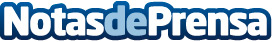 Nueva generación de motores diesel Opel para Mokka e Insignia   Con gran potencia, extremadamente silencioso y ofreciendo un alto par motor, todo ello combinado con unos bajos consumos y reducidas emisiones – estos son los elementos clave de la nueva generación de motores diésel en el Mokka y el InsigniaDatos de contacto:OPELNota de prensa publicada en: https://www.notasdeprensa.es/nueva-generacion-de-motores-diesel-opel-para_1 Categorias: Automovilismo Industria Automotriz http://www.notasdeprensa.es